T.CKARKAMIŞ KAYMAKAMLIĞIELİFOĞLU ORTA OKULU MÜDÜRLÜĞÜ2024-2028 STRATEJİK PLANI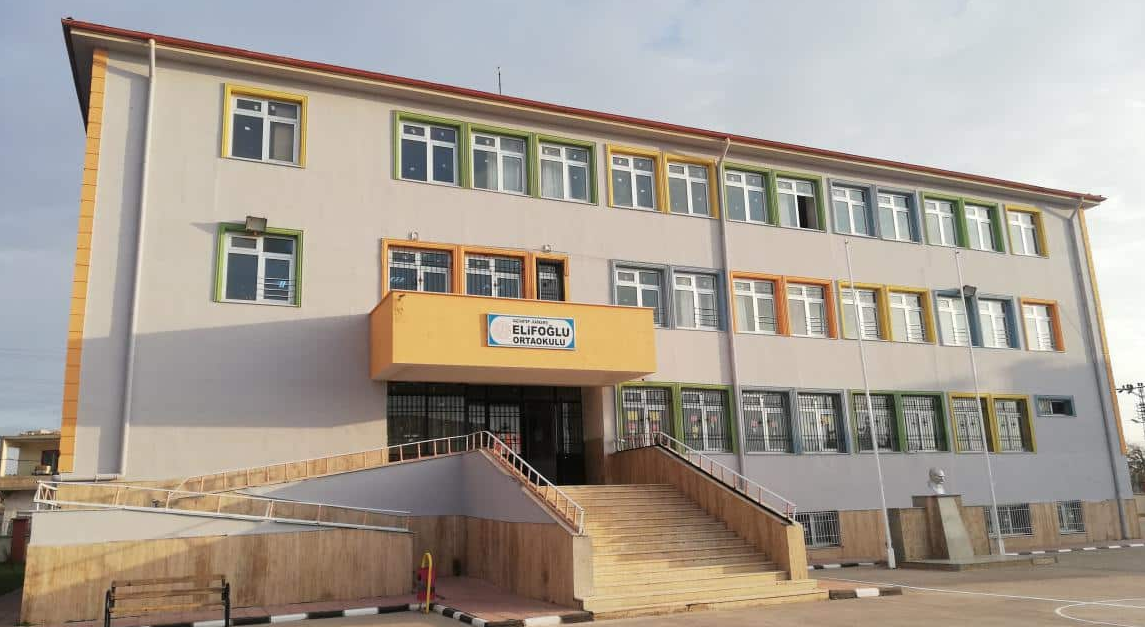 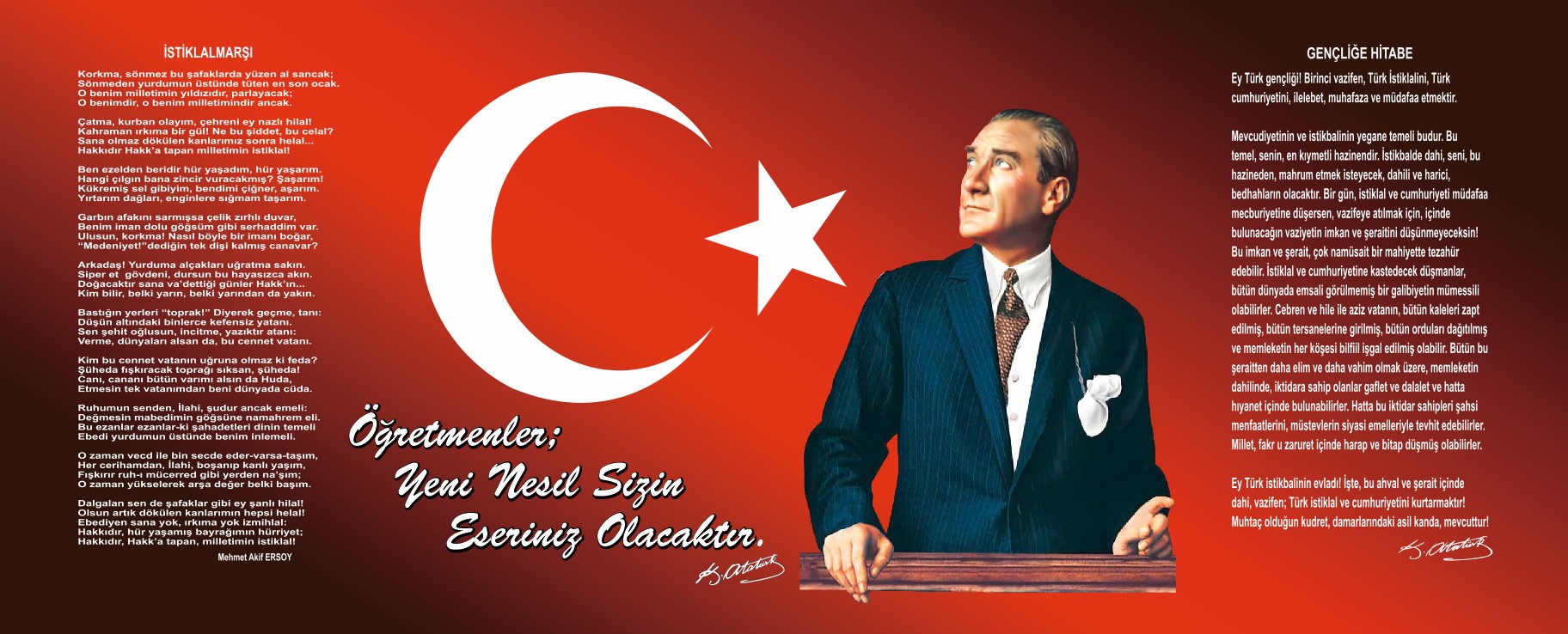 SunuşGeçmişten günümüze insanoğlunun gerçekleştirdiği çalışmalar sonucunda ; teknolojik vesosyal anlamda gelişmişliğin ulaştığı hız, artık kaçınılmazları da önümüze sererek kendini göstermektedir. Güçlü ekonomik ve sosyal yapı, güçlü bir ülke olmanın ve tüm değişikliklerde dimdikayakta durabilmenin kaçınılmazlığı da oldukça büyük önem taşımaktadır. Gelişen ve sürekliliğiizlenebilen, bilgi ve planlama temellerine dayanan güçlü bir yaşam standardı ve ekonomik yapı;stratejik amaçlar, hedefler ve planlanmış zaman diliminde gerçekleşecek uygulama faaliyetleri ile(Stratejik Plan) oluşabilmektedir.Bilgi çağı, bilgi devrimi, bilgi toplumu dünyasında yaşanan akıl almaz hızdaki bu değişimler artık önceden tahmin edilemez ve öngörülemez olmuşlardır. Yapılacak şey bu değişime ayak uydurmak yerine değişime neden olmak olarak açıklanabilir. Geleceğin değişim rüzgârları karşısında direnenlerin değil ona yelken açanların olacağı unutulmamalıdır. Yaygın bir deyimle değişmeyen tek şey değişimdir.Okulumuz misyon, vizyon ve stratejik planını belirlemiştir. Kalite kültürü oluşturmak için eğitim ve öğretim başta olmak üzereinsan kaynakları ve kurumsallaşma, sosyal faaliyetler, alt yapı, toplumla ilişkiler ve kurumlar arasıilişkileri kapsayan 2024-2028 stratejik planı hazırlanmıştır.Değişik tarafların bakış açılarından beslenerek ortak aklı oluşturduktan sonra karar verme sürecindeki ölçütleri belirleme yoluyla hazırlanan beş yıllık stratejik plan her bir yıllık uygulama için hazırlanacak olan gelişim planına da ışık olacaktır. Stratejik Plan' da belirlenen hedeflerimizi ne ölçüde gerçekleştirdiğimiz, plan dönemi içindeki her yılsonunda gözden geçirilecek ve gereken revizyonlar yapılacaktır.Tabi ki durmadan yılmadan ilerlemeye devam edeceğiz. Bu yolda yanımda olan, yardımcı olan tüm ekip arkadaşlarıma teşekkür ediyorum.Saygılarımla.                    Hasan ÖZTİMÜROkul MüdürüİçindekilerSunuş	3İçindekiler	4BÖLÜM I: GİRİŞ ve PLAN HAZIRLIK SÜRECİ	5BÖLÜM II: DURUM ANALİZİ	6Okulun Kısa Tanıtımı 	6Okulun Mevcut Durumu: Temel İstatistikler	8PAYDAŞ ANALİZİ	13GZFT (Güçlü, Zayıf, Fırsat, Tehdit) Analizi	15Gelişim ve Sorun Alanları	18BÖLÜM III: MİSYON, VİZYON VE TEMEL DEĞERLER	21MİSYONUMUZ 	21VİZYONUMUZ 	21TEMEL DEĞERLERİMİZ 	22BÖLÜM IV: AMAÇ, HEDEF VE EYLEMLER	23TEMA I: EĞİTİM VE ÖĞRETİME ERİŞİM	23TEMA II: EĞİTİM VE ÖĞRETİMDE KALİTENİN ARTIRILMASI	26TEMA III: KURUMSAL KAPASİTE	29V. BÖLÜM: MALİYETLENDİRME	30EKLER:	31BÖLÜM I: GİRİŞ ve PLAN HAZIRLIK SÜRECİ2024-2028 dönemi stratejik plan hazırlanması süreci Üst Kurul ve Stratejik Plan Ekibinin oluşturulmasıile başlamıştır. Ekip tarafından oluşturulan çalışma takvimi kapsamında ilk aşamada durum analizi çalışmaları yapılmış vedurum analizi aşamasında paydaşlarımızın plan sürecine aktif katılımını sağlamak üzere paydaş anketi, toplantı ve görüşmeler yapılmıştır.Durum analizinin ardından geleceğe yönelim bölümüne geçilerek okulumuzun amaç, hedef, gösterge ve eylemleri belirlenmiştir. Çalışmaları yürüten ekip ve kurul bilgileri altta verilmiştir.STRATEJİK PLAN ÜST KURULUBÖLÜMII:DURUM ANALİZİDurum analizi bölümünde okulumuzun mevcut durumu ortaya konularak neredeyiz sorusuna yanıt bulunmaya çalışılmıştır. Bu kapsamda okulumuzun kısa tanıtımı, okul künyesi ve temel istatistikleri, paydaş analizi ve görüşleri ile okulumuzun Güçlü Zayıf Fırsat ve Tehditlerinin (GZFT) ele alındığı analize yer verilmiştir.Okulun Kısa Tanıtım	Okulumuz ilk olarak 1997 yılında  500 m2 lik arsa üzerine 6 derslikli ilkokul olarak Eğitim ve öğretime açılmıştır. 2013 yılında 12 derslik ikinci binayı Milli Eğitim Bakanlığı tarafından yapılarak aynı yıl ortaokul olarak açılmıştır ve halen burada Eğitim  ve Öğretime devam etmektedir. Okulumuz bünyesinde 12 derslik , 4 şube, 1 Müdür Odası, 1 müdür Yrd. Odası, 1 Öğretmen odası, 1 yardımcı personel odası, 1 bilişim teknolojileri sınıfı, 1 fen ve teknoloji laboratuarı, 1 spor odası,1 Kütüphane ve Tuvaletler mevcuttur.          Okulumuz il ve ilçelerde yapılan sosyal, sportif ve kültürel faaliyetlere etkin olarak katılmaktadır. Yapılan bu faaliyetlerden çeşitli ödüller kazanılmıştır.	Okulumuz öğrenci velilerinin çoğunlu çiftçi olup, velilerin çoğu ilkokul mezunudur. Veliler çocukların eğitimine orta düzeyde ilgi göstermektedir. Okulumuzda toplam 64 öğrenci bulunmaktadır.  Okulumuzda toplam 2 tane suriyeli öğrenci bulunup, bu öğrenciler adaptasyon sorununu olumlu bir şekilde atlatmış olup bizim öğrenciler ile kaynaşmışlardır.	Okulumuzda toplam 7 öğretmen bulunuyor. Müzik,  TeknolojiTasarım  Görsel Sanatlar branşları hariç diğer branşlardan eksiğimiz bulunmamaktadır. Mevcut genç ve dinamik kadromuzla elimizden gelenin en iyisini yapmaya çalışıyoruz. Okulumuzun bulunduğu mahallede öğretmenlerimizin kalacağı lojmanların yetersizliğinden dolayı öğretmenlerimiz Nizip ve Gaziantep merkezde ikamet etmektedirler.	Okulumuz mahalle muhtarlığı, esnaflar ve diğer köy halkı ile devamlı iletişim içinde olup yapılan etkinliklere onlarında katılması sağlanarak çevresi ile bütünleşmektedir.	Okulumuzdan 2022-2023 eğitim öğretim yılında 1 öğrencimiz bursluluk kazanmış, 4 öğrencimiz de spor lisesine yerleşmiştir.Okulun Mevcut Durumu: Temel İstatistiklerOkul KünyesiOkulumuzun temel girdilerine ilişkin bilgiler altta yer alan okul künyesine ilişkin tabloda yer almaktadır.Temel Bilgiler Tablosu- Okul KünyesiÇalışan BilgileriOkulumuzun çalışanlarına ilişkin bilgiler altta yer alan tabloda belirtilmiştir.Çalışan Bilgileri TablosuOkulumuz Bina ve Alanları	Okulumuzun binası ile açık ve kapalı alanlarına ilişkin temel bilgiler altta yer almaktadır.Okul Yerleşkesine İlişkin Bilgiler Sınıf ve Öğrenci Bilgileri	Okulumuzda yer alan sınıfların öğrenci sayıları alttaki tabloda verilmiştir.Sınıf sayısına göre istenildiği kadar satır eklenebilir.Donanım ve Teknolojik KaynaklarımızTeknolojik kaynaklar başta olmak üzere okulumuzda bulunan çalışır durumdaki donanım malzemesine ilişkin bilgiye alttaki tabloda yer verilmiştir.Teknolojik Kaynaklar TablosuGelir ve Gider BilgisiOkulumuzun genel bütçe ödenekleri, okul aile birliği gelirleri ve diğer katkılarda dâhil olmak üzere gelir ve giderlerine ilişkin son iki yıl gerçekleşme bilgileri alttaki tabloda verilmiştir.PAYDAŞ ANALİZİKurumumuzun temel paydaşları öğrenci, veli ve öğretmen olmakla birlikte eğitimin dışsal etkisi nedeniyle okul çevresinde etkileşim içinde olunan geniş bir paydaş kitlesi bulunmaktadır. Paydaşlarımızın görüşleri anket, toplantı, dilek ve istek kutuları, elektronik ortamda iletilen önerilerde dâhil olmak üzere çeşitli yöntemlerle sürekli olarak alınmaktadır.Paydaş anketlerine ilişkin ortaya çıkan temel sonuçlara altta yer verilmiştir: Öğrenci Anketi Sonuçları:Öğrenci anket sonuçlarına göre öğrencilerimiz her ihtiyaç duyduklarında öğretmenler ve okul idaresi ile rahatlıkla iletişim kurabiliyor. Okulda rehber öğretmen olmayışı bir eksiklik, okula iletilen öneriler okul idaresinin imkanlarınca hemen yapılmaya çalışılıyor. Okul temizliği sürekli olarak yapılıyor, fiziki imkanlar konusunda bir eksiklik bulunmuyor.Öğretmen Anketi Sonuçları:Öğretmen anket sonuçlarına göre okulda alınan kararlar öğretmen görüşleri alınarak gerçekleşiyor, duyurular personele zamanında yapılıyor, öğretmenler kendilerini okulun bir parçası olarak görüyorlar. Okul yeterli sayılabilecek bir düzeyde teknik donanıma sahiptir. Öğretmenler arasında ayrım yapılmayıp öğretmenlerin kullanımına tahsisli oda vardır.Veli Anketi Sonuçları:Okul çalışanları ile rahatlıkla görüşülebiliyor,okul duyuruları zamanında yapılıyor, istek ve şikayetlerimiz dikkate alınıyor. Okulun web sayfası takip edilmiyor.Okul her zaman temiz ve bakımlı, okulun fiziki durumu yeterli.GZFT (Güçlü, Zayıf, Fırsat, Tehdit) AnaliziOkulumuzun temel istatistiklerinde verilen okul künyesi, çalışan bilgileri, bina bilgileri, teknolojik kaynak bilgileri ve gelir gider bilgileri ile paydaş anketleri sonucunda ortaya çıkan sorun ve gelişime açık alanlar iç ve dış faktör olarak değerlendirilerek GZFT tablosunda belirtilmiştir. Dolayısıyla olguyu belirten istatistikler ile algıyı ölçen anketlerden çıkan sonuçlar tek bir analizde birleştirilmiştir.Kurumun güçlü ve zayıf yönleri donanım, malzeme, çalışan, iş yapma becerisi, kurumsal iletişim gibi çok çeşitli alanlarda kendisinden kaynaklı olan güçlülükleri ve zayıflıkları ifade etmektedir ve ayrımda temel olarak okul müdürü/müdürlüğü kapsamından bakılarak iç faktör ve dış faktör ayrımı yapılmıştır. İçsel FaktörlerGüçlü YönlerZayıf YönlerDışsal Faktörler                                                                                                                                                                         FırsatlarTehditlerGelişim ve Sorun AlanlarıGelişim ve sorun alanları analizi ile GZFT analizi sonucunda ortaya çıkan sonuçların planın geleceğe yönelim bölümü ile ilişkilendirilmesi ve buradan hareketle hedef, gösterge ve eylemlerin belirlenmesi sağlanmaktadır. Gelişim ve sorun alanları ayrımında eğitim ve öğretim faaliyetlerine ilişkin üç temel tema olan Eğitime Erişim, Eğitimde Kalite ve kurumsal Kapasite kullanılmıştır. Eğitime erişim, öğrencinin eğitim faaliyetine erişmesi ve tamamlamasına ilişkin süreçleri; Eğitimde kalite, öğrencinin akademik başarısı, sosyal ve bilişsel gelişimi ve istihdamı da dâhil olmak üzere eğitim ve öğretim sürecinin hayata hazırlama evresini; Kurumsal kapasite ise kurumsal yapı, kurum kültürü, donanım, bina gibi eğitim ve öğretim sürecine destek mahiyetinde olan kapasiteyi belirtmektedir.Gelişim ve sorun alanlarına ilişkin GZFT analizinden yola çıkılarak saptamalar yapılırken yukarıdaki tabloda yer alan ayrımda belirtilen temel sorun alanlarına dikkat edilmesi gerekmektedir.Gelişim ve Sorun AlanlarımızBÖLÜM III: MİSYON, VİZYON VE TEMEL DEĞERLEROkul Müdürlüğümüzün Misyon, vizyon, temel ilke ve değerlerinin oluşturulması kapsamında öğretmenlerimiz, öğrencilerimiz, velilerimiz, çalışanlarımız ve diğer paydaşlarımızdan alınan görüşler, sonucundastratejik plan hazırlama ekibi tarafından oluşturulan Misyon, Vizyon, Temel Değerler;Okulumuzüst kurulana sunulmuş ve üst kurul tarafından onaylanmıştır.MİSYONUMUZATATÜRK İLKE VE İNKİLAPLARINA BAĞLI İNSANINA, MİLLETİNE VATANINA VE BAYRAĞINA SAYGILI, ÇAĞDAŞ VE DEMOKRATİK, BİLİM VE FENE DAYALI, ARAŞTIRMACI, DEĞİŞİMCİ, YENİLİKLERE AÇIK,  İNSAN HAKLARINA SAYGILI, KENDİNE GÜVENEN, BAŞKASINA GÜVEN VEREN İNSANLAR YETİŞTİRMEKTİR.VİZYONUMUZHer yerde ve her zaman başarılı olacak, geleceğe şimdiden hazır, 21. yüzyılın;Yaratıcı,Dünyaya uyumlu,Sorunlara çözüm getiren,Girişken,Vatansever,Yüksek donanımlı,Üretken,Ahlaklı,Dinamik,Öğrenmeyi ve öğretmeyi seven,Bireylerinin yetiştirildiği, eğitim öğretimde kalitesi ve başarılı çalışmaları ile fark yaratan seçkin bir kurum olmak.TEMEL DEĞERLERİMİZ1) Okulumuzdaherkes bir paydaş kabul edilir ve birey olmak yadsınmaksızın "Biz" anlayışı benimsenir.2) Okulumuzda iletişimin çift yönlü olması gerekliliği bilinciyle tüm paydaşlar arasında iletişim kanalları oluşturulur.3) Anlaşılmaktan çok anlamaya önem verilir.4) Çalışanlar arasında oluşturulan güven ortamı ile görüş ve önerilerin paylaşımı sağlanır.5) İşbirliği ve ekip çalışması önemsenir ve buna uygun ortamlar yaratılır.6) Farklılıklar zenginlik olarak algılanır.BÖLÜM IV: AMAÇ, HEDEF VE EYLEMLERTEMA I: EĞİTİM VE ÖĞRETİME ERİŞİMEğitim ve öğretime erişim okullaşma ve okul terki, devam ve devamsızlık, okula uyum ve oryantasyon, özel eğitime ihtiyaç duyan bireylerin eğitime erişimi, yabancı öğrencilerin eğitime erişimi ve hayatboyu öğrenme kapsamında yürütülen faaliyetlerin ele alındığı temadır.Stratejik Amaç 1: Kayıt bölgemizde yer alan çocukların okullaşma oranlarını artıran, öğrencilerin uyum ve devamsızlık sorunlarını gideren etkin bir yönetim yapısı kurulacaktır. Stratejik Hedef 1.1.Kayıt bölgemizde yer alan çocukların okullaşma oranları artırılacak ve öğrencilerin uyum ve devamsızlık sorunları da giderilecektir.Performans GöstergeleriEylemlerTEMA II: EĞİTİM VE ÖĞRETİMDE KALİTENİN ARTIRILMASIEğitim ve öğretimde kalitenin artırılması başlığı esas olarak eğitim ve öğretim faaliyetinin hayata hazırlama işlevinde yapılacak çalışmaları kapsamaktadır. Bu tema altında akademik başarı, sınav kaygıları, sınıfta kalma, ders başarıları ve kazanımları, disiplin sorunları, öğrencilerin bilimsel, sanatsal, kültürel ve sportif faaliyetleri ile istihdam ve meslek edindirmeye yönelik rehberlik ve diğer mesleki faaliyetler yer almaktadır. Stratejik Amaç 2: Öğrencilerimizin gelişmiş dünyaya uyum sağlayacak şekilde donanımlı bireyler olabilmesi için eğitim ve öğretimde kalite artırılacaktır.Stratejik Hedef 2.1.Öğrenme kazanımlarını takip eden ve velileri de sürece dâhil eden bir yönetim anlayışı ile öğrencilerimizin akademik başarıları ve sosyal faaliyetlere etkin katılımı artırılacaktır. 2023 yılına kadar her öğrencimizin yerel, ulusal ve uluslararası düzeyde proje tabanlı bilimsel, teknolojik çalışmalardan en az 1’ine aktif katılımını sağlamakPerformans GöstergeleriEylemlerStratejik Hedef 2.2.Etkin bir rehberlik anlayışıyla, öğrencilerimizi ilgi ve becerileriyle orantılı bir şekilde üst öğrenime veya istihdama hazır hale getiren daha kaliteli bir kurum yapısına geçilecektir. Performans GöstergeleriEylemlerTEMA III: KURUMSAL KAPASİTEStratejik Amaç 3: Eğitim ve öğretim faaliyetlerinin daha nitelikli olarak verilebilmesi için okulumuzun kurumsal kapasitesi güçlendirilecektir. Stratejik Hedef 3.1.Performans GöstergeleriEylemlerV. BÖLÜM:MALİYETLENDİRME2024-2028 Stratejik Planı Faaliyet/Proje Maliyetlendirme TablosuVI. BÖLÜM:İZLEME VE DEĞERLENDİRMEOkulumuz Stratejik Planı izleme ve değerlendirme çalışmalarında 5 yıllık Stratejik Planın izlenmesi ve 1 yıllık gelişim planın izlenmesi olarak ikili bir ayrıma gidilecektir. Stratejik planın izlenmesinde 6 aylık dönemlerde izleme yapılacak denetim birimleri, il ve ilçe millî eğitim müdürlüğü ve Bakanlık denetim ve kontrollerine hazır halde tutulacaktır.Yıllık planın uygulanmasında yürütme ekipleri ve eylem sorumlularıyla aylık ilerleme toplantıları yapılacaktır. Toplantıda bir önceki ayda yapılanlar ve bir sonraki ayda yapılacaklar görüşülüp karara bağlanacaktır. Hasan ÖZTİMÜROKUL MÜDÜRÜEKLER:Öğretmen, öğrenci ve veli anket örnekleri klasör ekinde olup okullarınızda uygulanarak sonuçlarından paydaş analizi bölümü ve sorun alanlarının belirlenmesinde yararlanabilirsiniz.ELİFOĞLU ORTAOKULU MÜDÜRLÜĞÜSTRATEJİK PLAN ÜST KURULU İMZA SİRKÜSÜ5018 sayılı Kamu Mali Yönetimi ve Kontrol Kanunu ve diğer mevzuatın zorunlu kıldığı Sekili Ortaokulu Müdürlüğü 2024-2028 Stratejik Planı ilgili birimlerin katkısıyla hazırlanmış ve 01.01.2024 tarihi itibariyle yürürlüğe girmeye hazır hale getirilmiştir.Stratejik planın uygulamaya geçebilmesi için kurum yöneticilerinin planda yer alan tüm amaç, hedef ve faaliyetleri benimsedikleri ve uygulama yükümlülüklerini kabul ettiklerini imza karşılığı beyan etmeleri gerekmektedir.Buna göre tüm yöneticilerin aşağıdaki ifade doğrultusunda stratejik planı NİZİP İlçe Milli Eğitim Müdürlüğü Makamına gönderilmek üzere imzalamaları gerekmektedir.“Sekili Ortaokulu Müdürlüğü’nün 2024-2028 yılları arasını kapsayan stratejik planını inceledim, tüm stratejik planın stratejik amaçlar doğrultusunda uygulanması ile ilgili sorumluluk alanıma giren amaç hedef ve faaliyetlerin yürütülmesi konusunda tüm yasal sorumlulukları kabul ediyorum”Hasan ÖZTİMÜR                                                                                                                                                                                                                                          Okul MüdürüOLUR…/…./2023Halil KENDİRCİKarkamış ilçe Milli Eğitim MüdürüT.CKARKAMIŞ KAYMAKAMLIĞIElifoğlu Ortaokulu MüdürlüğüSayı	  :67638397-602.04/90196248											22/11/2023Konu    :2024-2028  Stratejik Planı.İlgi	  :Milli Eğitim Bakanlığı Strateji Geliştirme Başkanlığının 06/10/2022 tarih ve 60162336                                                                                       (2022/21 No’lu Genelge) sayılı yazısı.KARKAMIŞ İLÇE MİLLİ EĞİTİM MÜDÜRLÜĞÜNEKalkınma planları ve programlarında yer alan politika ve hedefler doğrultusunda, kamu kaynaklarının etkili, ekonomik ve verimli bir şekilde elde edilmesi ve kullanılmasını,  hesap verilebilirliği ve saydamlığı sağlamak üzere kamu mali yönetiminin yapısını ve işleyişini, raporlanmasını ve mali kontrolü düzenlemek amacıyla çıkartılan 5018 sayılı Kamu Mali Yönetimi ve Kontrol Kanunu’nun 9 uncu maddesinde;“Kamu idareleri; kalkınma planları, programlar, ilgili mevzuat ve benimsedikleri temel ilkeler çerçevesinde geleceğe ilişkin misyon ve vizyonlarını oluşturmak, stratejik amaçlar ve  ölçülebilir  hedefler  saptamak,  performanslarını  önceden  belirlenmiş  olan göstergeler doğrultusunda ölçmek ve bu sürecin izleme ve değerlendirmesini yapmak amacıyla katılımcı yöntemlerle stratejik plan hazırlarlar”  denilmektedir.Bakanlığımız, Türk  eğitim  sistemini  düzenleyen   mevzuat  ile  birlikte,   eğitim sistemi  için  referans  bir  politika  belgesi  niteliğinde  olan  ve  Türkiye’nin  AB vizyonuna uygun  olacak  şekilde  hazırlanan  “Millî  Eğitim  Bakanlığı 2024-2028  Stratejik  Planı”  Bakan Onayı ile 01 Ocak 2023 tarihi itibariyle uygulamaya konulmuşturMillî Eğitim Bakanlığı 2024-2028  Stratejik Planı ile aynı süreçte ve eş zamanlı olarak merkez teşkilatı birimleri ile İl Millî Eğitim Müdürlükleri de beş yıllık stratejik planlarını hazırlayarak uygulamaya koymuşlardır.
            Bakanlığımız Stratejik Planı (2024-2028) ve İl Millî Eğitim Müdürlükleri stratejik planlarının uygulamaya girmesiyle bu planlara uyumlu olarak İlçe Millî Eğitim Müdürlükleri ve okul/kurum Müdürlüklerinin de stratejik plan hazırlamaları ilgi Genelge ile uygun görülmüştür.Stratejik yönetim anlayışının İl, İlçe Millî Eğitim Müdürlükleri ve okul/kurumlarımıza yayılması ve bu suretle yönetim uygulamalarımızda yeni bir kültürün oluşturulması amaçlanmaktadır.Makamlarınızca da uygun  görüldüğü  takdirde,  2024-2028   yıllarını  kapsayan Sekili Ortaokulu Müdürlüğü   Stratejik   Planı’nın   uygulamaya   konulmasını  olurlarınıza arz ederim.                                                                                                                                               
Hasan ÖZTİMÜROkul MüdürüOLUR…/…./2023Halil KENDİRCİKarkamış ilçe Milli Eğitim MüdürüÜst Kurul BilgileriÜst Kurul BilgileriEkip BilgileriEkip BilgileriAdı SoyadıUnvanıAdı SoyadıUnvanıHasan ÖZTİMÜROkul MüdürüBurak DEMİRHANÖğretmenGökhan ALEMDARÖğretmenTuba DEMİRÖğretmenMustafa Ecehan DEMİRELÖğretmenAslıhan ALEMDARÖğretmenKürba Nur SAĞLAMÖğretmenKübra Nur AYKANÖğretmenİli:Gaziantepİli:Gaziantepİli:Gaziantepİli:Gaziantepİlçesi: Karkamışİlçesi: Karkamışİlçesi: Karkamışİlçesi: KarkamışAdres:Elifoğlu  MahallesiElifoğlu  MahallesiElifoğlu  MahallesiCoğrafi Konum (link):Coğrafi Konum (link):www.elifogluortaokulu.meb.k.12.trwww.elifogluortaokulu.meb.k.12.trTelefon Numarası: 0342 567 70 170342 567 70 170342 567 70 17Faks Numarası:Faks Numarası:0342 54523150342 5452315e- Posta Adresi:734847@meb.k12.tr734847@meb.k12.tr734847@meb.k12.trWeb sayfası adresi:Web sayfası adresi:www.elifogluortaokulu.meb.k.12.trwww.elifogluortaokulu.meb.k.12.trKurum Kodu:734847734847734847Öğretim Şekli:Öğretim Şekli:Tam GünTam GünOkulun Hizmete Giriş Tarihi :2013Okulun Hizmete Giriş Tarihi :2013Okulun Hizmete Giriş Tarihi :2013Okulun Hizmete Giriş Tarihi :2013Toplam Çalışan SayısıToplam Çalışan Sayısı1111Öğrenci Sayısı:Kız3838Öğretmen SayısıKadın44Öğrenci Sayısı:Erkek2626Öğretmen SayısıErkek55Öğrenci Sayısı:Toplam6464Öğretmen SayısıToplam99Derslik Başına Düşen Öğrenci SayısıDerslik Başına Düşen Öğrenci SayısıDerslik Başına Düşen Öğrenci Sayısı:16Şube Başına Düşen Öğrenci SayısıŞube Başına Düşen Öğrenci SayısıŞube Başına Düşen Öğrenci Sayısı:16Öğretmen Başına Düşen Öğrenci SayısıÖğretmen Başına Düşen Öğrenci SayısıÖğretmen Başına Düşen Öğrenci Sayısı:9Şube Başına 30’dan Fazla Öğrencisi Olan Şube SayısıŞube Başına 30’dan Fazla Öğrencisi Olan Şube SayısıŞube Başına 30’dan Fazla Öğrencisi Olan Şube Sayısı:YOKÖğrenci Başına Düşen Toplam Gider MiktarıÖğrenci Başına Düşen Toplam Gider MiktarıÖğrenci Başına Düşen Toplam Gider Miktarı450,00 LİRAÖğretmenlerin Kurumdaki Ortalama Görev SüresiÖğretmenlerin Kurumdaki Ortalama Görev SüresiÖğretmenlerin Kurumdaki Ortalama Görev Süresi3,2UnvanErkekKadınToplamOkul Müdürü ve Müdür Yardımcısı2-2Sınıf Öğretmeni--0Branş Öğretmeni437Rehber Öğretmen--0İdari Personel--0Yardımcı Personel2-2Güvenlik Personeli--0Toplam Çalışan Sayıları8311Okul BölümleriOkul BölümleriÖzel AlanlarVarYokOkul Kat Sayısı3Çok Amaçlı Salon1Derslik Sayısı12Çok Amaçlı SahaXDerslik Alanları (m2)Kütüphane1Kullanılan Derslik Sayısı4Fen Laboratuvarı1Şube Sayısı4Bilgisayar Laboratuvarı1İdari Odaların Alanı (m2)40İş AtölyesiXÖğretmenler Odası (m2)35Beceri AtölyesiXOkul Oturum Alanı (m2)6500PansiyonXOkul Bahçesi (Açık Alan)(m2)5000Okul Kapalı Alan (m2)500Sanatsal, bilimsel ve sportif amaçlı toplam alan (m2)1000Kantin (m2)20Tuvalet Sayısı16Diğer (………….)SINIFIKızErkekToplamSINIFIKızErkekToplam5-A118196-A75127-A108188-A10515Akıllı Tahta Sayısı10TV Sayısı-Masaüstü Bilgisayar Sayısı14Yazıcı Sayısı2Taşınabilir Bilgisayar Sayısı1Fotokopi Makinası Sayısı1Projeksiyon Sayısıİnternet Bağlantı Hızı7 MpsYıllarGelir MiktarıGider Miktarı202100202200202300Öğrencilerİstekli ve heyecanlıDevamsızlık oranlarıÇalışanlarGenç, dinamik ve gelişime açıkEkip ruhuYöneticilerin yeterlilik düzeyiYönetici-öğretmen-öğrenci ve veli iletişimiVelilerSosyo-ekonomik yönlerBina ve YerleşkeYeterli donanıma sahip DonanımAkıllı tahtaGüvenlik kameralarının olmasıBütçeÇok fazla bir giderin olmayışıYönetim SüreçleriSorunsuz bir şekilde yürütülmekteİletişim SüreçleriÖğretmenler ve öğrenciler arası iletişim süreçleri tatmin edici seviyede ve öğretmen başına düşen öğrenci sayısının azÖğrencilerTeknolojinin olumsuz etkileriOkuma alışkanlşığının az oluşuÇevre faktörleriÇalışanlarRehber öğretmen olmayışıÖğretmen sirkülasyonunun fazla oluşuVelilerVeli okul işbirliğinin istenilen düzeyde olmayışıBina ve YerleşkeOkulun anacadde üzerinde oluşuŞehir merkezine uzaklıkDonanımİnternet ağının yavaş olmasıBütçeOkul birtakım ihtiyaçlarını karşılayacak yeterli bir bütçe olmayışıYönetim Süreçleriİletişim SüreçleriPersonel aidiyetinin istenilen düzeyde olmamasıPolitikOkulöncesi eğitimeverilen önemProje ve bilimsel etkinliklerin çeşitliliğinin artmasıGirişimcilik konusunda farkındalığın artmasıEkonomikEğitime ayrılan kaynakEğitime ayrılan kaynakSosyolojikİlin tarihi dokusunun zenginliğiManevi ve kültürel zenginlikİlin tarihi dokusunun zenginliğiManevi ve kültürel zenginlikTeknolojikTeknolojinin eğitim üzerindeki etkisiTeknolojinin eğitim üzerindeki etkisiMevzuat-YasalEğitimde fırsat eşitliğiEğitimde fırsat eşitliğiEkolojikÇevre bilincindeki artışÇevre bilincindeki artışPolitikEğitim sisteminde sürekli yenilenen programlarSınav sistemindeki değişikliklerEkonomikTeknolojinin hızlı gelişmesiyle birlikte yeni üretilen cihaz ve makinelerin maliyetiSosyolojikOlumsuz çevre koşullarından kaynaklı rehberlik ihtiyacıKitle iletişim araçlarının olumsuz etkileriTeknolojikTeknolojinin kişiler üzerindeki olumsuz etkileriMevzuat-YasalVelilerin eğitime yönelik duyarlılık düzeylerindeki farklılıklarMevzuat değişiklikleriEkolojikÇevre temalı düzenlemelerin yenilenememesi ve uygulamada yaşanan problemlerEğitime ErişimEğitimde KaliteKurumsal KapasiteOkullaşma OranıAkademik BaşarıKurumsal İletişimOkula Devam/ DevamsızlıkSosyal, Kültürel ve Fiziksel GelişimKurumsal YönetimOkula Uyum, OryantasyonSınıf TekrarıBina ve YerleşkeÖzel Eğitime İhtiyaç Duyan Bireylerİstihdam Edilebilirlik ve YönlendirmeDonanımYabancı ÖğrencilerÖğretim YöntemleriTemizlik, HijyenHayatboyu ÖğrenmeDers araç gereçleriİş Güvenliği, Okul GüvenliğiTaşıma ve servis1.TEMA: EĞİTİM VE ÖĞRETİME ERİŞİM1.TEMA: EĞİTİM VE ÖĞRETİME ERİŞİM1Okulda bulunan özel eğitime ihtiyaç duyan öğrencilere yönelik öğretmen ve ortam eksikliği2Okuma alışkanlıklarının az oluşu olmayışı3Ailelerin eğitim düzeylerinin düşük oluşu452.TEMA: EĞİTİM VE ÖĞRETİMDE KALİTE2.TEMA: EĞİTİM VE ÖĞRETİMDE KALİTE1Okuma kültürü2Okul güvenliği3Yabancı dil yeterliliği4Sınav kaygısı5Sanatsal faaliyetler3.TEMA: KURUMSAL KAPASİTE3.TEMA: KURUMSAL KAPASİTE3.TEMA: KURUMSAL KAPASİTE1Çalışanların motive edilmesi2Eğlence mekânlarının (kahvehane vs.) okul yerleşkesine yakın bulunmları3Bina içinde laboratuar ve bilişim sınıfı gibi yerlerin bulunmaması4İstatistik ve bilgi temini5NoPERFORMANSGÖSTERGESİMevcutHEDEFHEDEFHEDEFHEDEFHEDEFNoPERFORMANSGÖSTERGESİ202320242025202620272028PG.1.1.aKayıt bölgesindeki öğrencilerden okula kayıt yaptıranların oranı (%)100100100100100100PG.1.1.bİlkokul birinci sınıf öğrencilerinden en az bir yıl okul öncesi eğitim almış olanların oranı (%)(ilkokul)PG.1.1.c.Okula yeni başlayan öğrencilerden oryantasyon eğitimine katılanların oranı (%)100100100100100100PG.1.1.d.Bir eğitim ve öğretim döneminde 20 gün ve üzeri devamsızlık yapan öğrenci oranı (%)000000PG.1.1.e.Bir eğitim ve öğretim döneminde 20 gün ve üzeri devamsızlık yapan yabancı öğrenci oranı (%)000000PG.1.1.f.Okulun özel eğitime ihtiyaç duyan bireylerin kullanımına uygunluğu (0-1)111111PG.1.1.g.Hayatboyu öğrenme kapsamında açılan kurslara devam oranı (%) (halk eğitim)PG.1.1.h.Hayatboyu öğrenme kapsamında açılan kurslara katılan kişi sayısı (sayı) (halkeğitim)NoEylem İfadesiEylem SorumlusuEylem Tarihi1.1.1.Kayıt bölgesinde yer alan öğrencilerin tespiti çalışması yapılacaktır.Okul Stratejik Plan Ekibi01 Eylül-20 Eylül1.1.2Devamsızlık yapan öğrencilerin tespiti ve erken uyarı sistemi için çalışmalar yapılacaktır. Müdür Yardımcısı 01 Eylül-20 Eylül1.1.3Devamsızlık yapan öğrencilerin velileri ile özel aylık toplantı ve görüşmeler yapılacaktır.Sınıf Rehber Öğretmeni ve Rehberlik ServisiHer ayın son haftası1.1.4Uluslar Arası Koruma ve Geçici Koruma altındaki çocukların okulumuz bölgesinde olanların tespiti yapılacak ve kayıtları yapılacaktır.Okul Stratejik Plan Ekibi01 Eylül-20 Eylül1.1.5Kız Çocukları ve Özel Politikalar gereken gruplar başta olmak üzere tüm öğrencilerin ortaokula devamının sağlanması yönelik çalışmalar yapılacaktır.Okul Stratejik Plan EkibiYıl BoyuNoPERFORMANSGÖSTERGESİMevcutHEDEFHEDEFHEDEFHEDEFHEDEFNoPERFORMANSGÖSTERGESİ202320242025202620272028PG.1.1.aOkul bünyesinde yürütülen proje sayısı22PG.1.1.bÜst kuruma yerleşen öğrenci oranı (%)%100%100%100%100%100%100PG.1.1.c.Ulusal (diğer) projelere/yarışmalara yapılan başvuru sayısı012333NoEylem İfadesiEylem SorumlusuEylem Tarihi1.1.1.Proje başvuruları takip edilecekMüdür YardımcısıYıl boyu1.1.2Sınav kaygısını ortadan kaldırabilmek için rehberlik çalışmaları yapılacaktır.Tüm öğretmenler ve Rehberlik ServisiYıl boyu1.1.3Ulusal proje ve yarışmalara katılım teşvik edilecek ve takibi sağlanacakOkul YönetimiYıl boyuNoPERFORMANSGÖSTERGESİMevcutHEDEFHEDEFHEDEFHEDEFHEDEFNoPERFORMANSGÖSTERGESİ202320242025202620272028PG.1.1.aRehber Öğretmen Olması011111PG.1.1.bMesleki rehberlik faaliyet sayısı023456PG.1.1.c.Sınav kaygısı yaşayan öğrenci oranı (%)%75%50%40%30%20%10NoEylem İfadesiEylem SorumlusuEylem Tarihi1.1.1.Öğrenciler bilgi ve yetenekleri doğrultusunda uygun mesleklere yönlendirilecektir.Rehberlik ServisiSınıf ÖğretmenleriYıl boyu1.1.2Sınav kaygısını ortadan kaldırabilmek için rehberlik çalışmaları gerçekleştirilecektir.Rehberlik ServisiSınıf ÖğretmenleriYıl boyu1.1.3.RAM la diyalog halinde olunacakOkul İdaresiYıl boyu1.1.4Öğretmenlerimiz ve okul yöneticilerimizin mesleki gelişimini artırmaları için hizmet içi eğitime yıl boyu yönlendirimeleri yapılacaktır.Okul İdaresiYıl boyuNoPERFORMANSGÖSTERGESİMevcutHEDEFHEDEFHEDEFHEDEFHEDEFNoPERFORMANSGÖSTERGESİ202320242025202620272028PG.3.1.aYapılan tadilat sayısı111111PG.3.2.bKişisel Gelişim alanında verilen seminer sayısı111111PG.3.3.c.Okul temizliğinden memnuniyet oranı (%)%90%100%100%100%100%100NoEylem İfadesiEylem SorumlusuEylem Tarihi1.1.1.Temizlik konulu projeler yürütülecek, öğretmen ve öğrencilerin projede aktif yer almaları sağlanacaktır.Öğretmen ve Okul İdaresiYıl Boyu1.1.2Yardımcı personele yönelik görüşmeler gerçekleştirilecektir.Okul İdaresi1.1.3Kişisel gelişim alanında yetkin bir kişi getirilerek öğrencilerle buluşturulacaktır.Okul İdaresiKaynak Tablosu20242025202620272028ToplamKaynak Tablosu20242025202620272028ToplamGenel Bütçe2000022000025000027000030000124000Diğer (Okul Aile Birlikleri)100012501500175020007500TOPLAM2100023250265002875032000131750STRATEJİK PLAN ÜST KURULUSTRATEJİK PLAN ÜST KURULUSTRATEJİK PLAN ÜST KURULUSTRATEJİK PLAN ÜST KURULUSIRA NOADI SOYADIGÖREVİİMZA1Hasan ÖZTİMÜROKUL MÜDÜRÜ2Ömer EROĞLUMÜDÜR YARDIMCISI3Gökhan ALEMDARÖĞRETMEN4Veli KÜÇÜKKOÇOKUL AİLE BİRLİĞİ BAŞKANI5Halil ÇAĞLAYANOKUL AİLE BİRLİĞİ YÖNETİM KURULU ÜYESİ